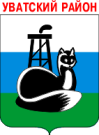 ПРЕДСЕДАТЕЛЬ ДУМЫ
УВАТСКОГО МУНИЦИПАЛЬНОГО РАЙОНАРаспоряжение13 ноября .	с. Уват	№ 32-р В соответствии со статьей 19 Устава Уватского муниципального района Тюменской области, Регламентом работы Думы Уватского муниципального района, утвержденного решением Думы Уватского муниципального района от 28.03.2013 № 173:	1. Созвать выездное внеочередное тридцать третье заседание Думы Уватского муниципального района четвертого созыва  25 ноября 2013 года в 11.00 часов в здании администрации Ивановского сельского поселения.	2. Утвердить проект повестки выездного внеочередного тридцать третьего заседания Думы Уватского муниципального района четвертого созыва (прилагается). Председатель Думы                                                                    Ю.О.СвяцкевичПриложениек распоряжению ПредседателяДумы Уватского муниципального района от 13.11.2013 №32-р       ПРОЕКТПОВЕСТКАвыездного внеочередного заседания Думы Уватского муниципального района   4-го созывас. Ивановка                                                                       «25» ноября 2013 года 11.00 часовI. Нормативно-правовая деятельность ДумыО внесении изменений в решение Думы Уватского муниципального района от 25.11.2005 № 31 «Об утверждении Положения о налоге на имущество физических лиц на межселенной территории  Уватского муниципального района» (в редакции от 29.10.2010).Докладывает -  Начальник отдела финансовадминистрации Уватского муниципального района Шестера Светлана НиколаевнаО внесении изменений в решение Думы Уватского муниципального района от 19.10.2006 № 97 «Об утверждении Положения об установлении  налога на имущество физических лиц на территориях сельских поселений Уватского муниципального района»  (в редакции от 29.10.2010).Докладывает -  Начальник отдела финансовадминистрации Уватского муниципального района Шестера Светлана НиколаевнаО внесении изменений  в решение Думы Уватского муниципального района от 11.06.2010 №448 «Об утверждении Положения о бюджетном процессе в Уватском муниципальном районе» (в редакции от 28.03.2013).                                                                                   Докладывает -  Начальник отдела финансовадминистрации Уватского муниципального района Шестера Светлана НиколаевнаО созыве выездного внеочередного тридцать третьего заседания Думы Уватского муниципального района четвертого созыва